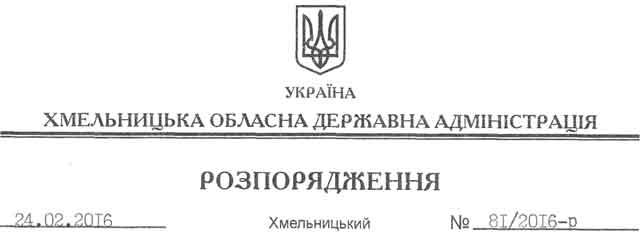 На підставі статей 6, 21, 39 Закону України “Про місцеві державні адміністрації”, статей 17, 92, 122, 123, 125, 126 Земельного кодексу України, розглянувши клопотання ДП “Кам’янець-Подільське лісове господарство”, зареєстроване в обласній державній адміністрації 12.02.2016 року за № 99/807-11-42/2016, та документацію із землеустрою:1. Затвердити технічну документацію із землеустрою щодо встановлення  меж земельної ділянки в натурі (на місцевості), розташованої за межами населених пунктів Заліської сільської ради Кам’янець-Подільського району, що передається в постійне користування Державному підприємству “Кам’янець-Подільське лісове господарство” для ведення лісового господарства і пов’язаних з ним послуг.2. Надати в постійне користування Державному підприємству “Кам’янець-Подільське лісове господарство” земельну ділянку державної власності площею 263,6653 га, кадастровий номер 6822483000:03:029:0002 (землі лісогосподарського призначення) для ведення лісового господарства і пов’язаних з ним послуг, що розташована за межами населених пунктів Заліської сільської ради Кам’янець-Подільського району.3. Право постійного користування земельною ділянкою ДП “Кам’янець-Подільське лісове господарство” виникає з моменту державної реєстрації цього права.4. Контроль за виконанням цього розпорядження покласти на заступника голови облдержадміністрації відповідно до  розподілу обов’язків.Перший заступник голови адміністрації								    В. ПроцюкПро передачу в постійне користування земельних ділянок Державному підприємству “Кам’янець-Подільське лісове господарство”